Netzwerke-Konferenz 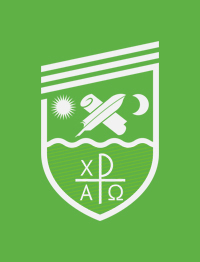 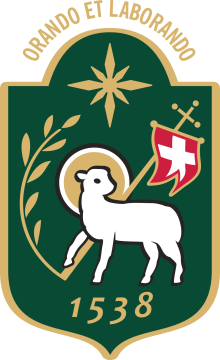 Die Abteilung für Sprachen und Literaturen der Christlichen Universität Partium, Oradea (Großwardein, Rumänien) freut sich zusammen und in Kooperation mit dem Forschungszentrum für Interkulturelle Studien der Reformierten Theologischen Universität, Debrecen (Ungarn) über die vorliegende Bekanntmachung der erstenINTERNATIONALEN NETZWERKE-KONFERENZ,die am 29. November 2019 in Oradea (Großwardein) stattfinden wird. Die Netzwerke-Konferenz widmet sich der Erforschung des Andersseins bzw. der Alterität - verstanden als Konzept des Anderen (“Othering”) und als Selbstkonzept im Netzwerk der Inter- und Transkulturalität. Die Themen reichen – ausgehend von dem durch das Selbst nicht assimilierbarem Anderssein hinsichtlich der radikalen Alterität und Ablehnung des kulturellen Narzissmus – über die Notionen und Metaphern des Reisens, der Identität und kulturellen Hybridität, ihrer Funktion bei der Konstituierung oder Bekämpfung des Andersseins, der Thematik der Transzendenz als Anderssein, den Aspekt des diasporischen Postkolonialismus, auf den Faktoren wie Geschlecht, Herkunft bzw. Ethnizität und soziale Klasse einwirken bis einschließlich zum Thema des in Narrativen und in der Sprache ausgedrückten Andersseins.       Wir bitten Sie um Vortragsvorschläge (auf Englisch, Deutsch bzw. Ungarisch), die die unterschiedlichen Aspekte der obigen Thematik innerhalb der folgenden Bereiche untersuchen:           Amerikanische/Britische/Kanadische/Deutsche/Ungarische Philologien         Mitteleuropa und die Englisch sprechende Welt         Kulturstudien         Englisch als Fachsprache         Ethnische Studien         Genderstudien         Intermedialität         Sprachstudien         Literaturheorie und -kritik         Anglistik         Mehrsprachigkeit und Multikulturalität         Philosophie         Postkoloniale Studien         Religiöse Studien         ÜbersetzungsstudienFristen: 1. Einsendung der Vortragsvorschläge:5. Oktober 20192. Anmeldegebühr:15. Oktober 2019 (frühzeitige Anmeldung)29. November 2019 (späte Anmeldung)3. Einsendung der Studien:15. Februar 2020Bitte füllen Sie folgendes Anmeldeformular aus:https://docs.google.com/forms/d/e/1FAIpQLSe8eFh8K3E7wTGj26QRe1hq5Wt8j72uRZXDdpMS2Jfz5BGDvg/viewform?vc=0&c=0&w=1(E-Mail-Adresse, Vorname, Familienname, Studien- bzw. Arbeitsplatz, Vortragstitel, Abstract (100-150 Wörter), Vortragssprache (Englisch, Deutsch, Ungarisch), Senden)Tagungsort: Christliche Universität Partium, str. Primăriei nr. 27 (Primăriei-Straße 27). 410209 OradeaE-Mail-Adresse: partium.english@gmail.comKonferenzgebührenFrühzeitige Anmeldung Teilnehmer aus Rumänien (Doktoranden eingeschlossen): 200 RON
Masterstudenten: 100 RON
Teilnehmer außerhalb Rumäniens (Doktoranden eingeschlossen): 50 Euro
Masterstudenten außerhalb Rumäniens: 25 EuroSpäte Anmeldung Teilnehmer aus Rumänien (Doktoranden eingeschlossen): 250 RON
Masterstudenten: 150 RON
Teilnehmer außerhalb Rumäniens (Doktoranden eingeschlossen): 70 Euro
Masterstudenten außerhalb Rumäniens: 40 EuroIm Preis inbegriffen sind: Teilnahmegebühr, Konferenzmappe und –programm, Kaffeepausen, Mittagessen und  Abschlussdinner. Eine Auswahl der Konferenzvorträge wird in Druckform veröffentlicht.Zahlungsart:
Durch Banküberweisung.
SWIFT-Code: OTPVROBU
Kontonummer: RO88 OTPV 22 0000 290 701 RO03 (Lei)
RO48 OTPV 22 1000 290 701 EU 01 (Euro)
Bitte geben Sie bei Ihrem Überweisungsauftrag folgenden Verwendungszweck an: Networks Conference. Die Überweisungsgebühren müssen vom Konferenzteilnehmer bezahlt werden. Anträge zur Rechnungsausstellung müssen via E-Mail an die folgende elektronische Adresse der Organisatoren gestellt werden: partium.english@gmail.com